                				       Grade 3 Weekly Homework Sheet: Week of March 25-29, 2019For homework, projects, news and upcoming events log on to http://ps136.weebly.com/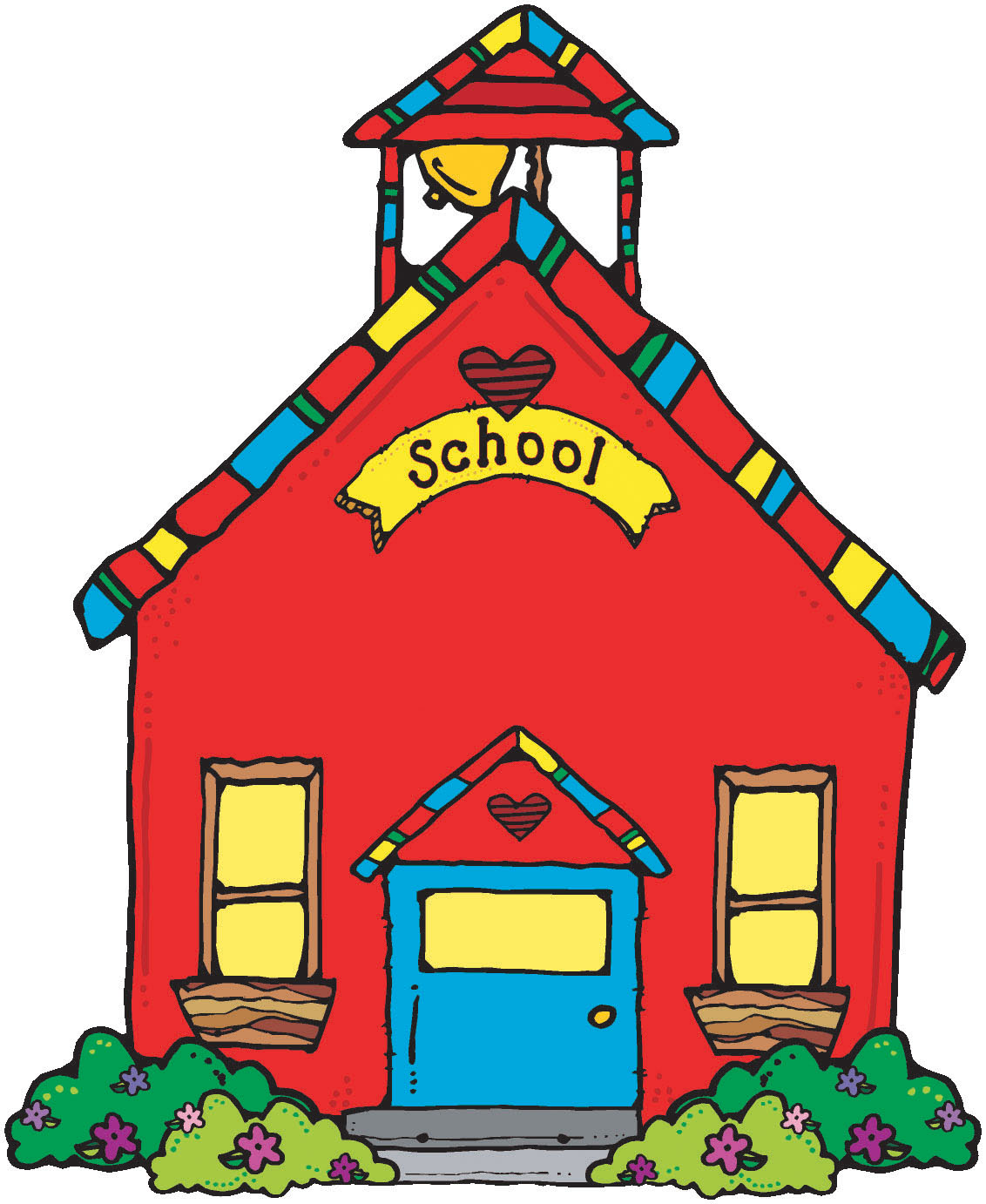 Vocabulary:  pastime, prevent, volunteer, crumple, coast, plunge, wit, inference, recall, nursery         **2-sided Homework Sheet**                                                                                                                                                                                  Monday – March 25, 2019Reading: Read for 45 minutes and record on your Reading Log. As you read, write down words you are unfamiliar with. Then use context clues to figure out the meaning of the words. Phonics: Use RACE to answer the following question: What are two words to describe Indira Gandhi?  Cite 2 details that support your description. Writing: Write an essay about a time you were really happy. Include specific details to describe where you were, who you were with and what you were doing.Math: Chapter 11. Lesson 11.3 Pages 641 and 642 do all!! Study and memorize all times tables 0-12!  Visit engageny.comScience:  What is an engineer?  What does an engineer do?                                                                                                                                                                                                                      Parent Signature: ____________________                                                                                                                                                                                                                                                                                                                                                                                                                                                                                                                              Tuesday – March 26, 2019Reading: Read for 45 minutes and record on your Reading Log. What is the setting of your story?  Why is the setting so important? Explain.Phonics: Use RACE to answer the following question: What are two words to describe Mary Bunting? Cite 2 details that support your description.Writing: When you walk into your classroom you realize your teacher has turned into a dinosaur.  What do you do?  Write a short story. Include characters, setting, solution.Math: Chapter 11. Lesson 11.4 Pages 647 and 648 do all!!      Memorize your times tables!     Visit engageny.com!!Science: What is bio-mimicry?                                                                                                                                                                                                           Parent Signature: _______________________****Please check homework every night!  Please empty out homework folders daily******Reminder…Students must come to school prepared with four sharpened pencils each day**                                                                                                                                                                              Wednesday – March 27, 2019            Reading: Read for 45 minutes and record on your Reading Log.  Do you agree with the actions of your main character?  Explain why or why not. Phonics: Use RACE to answer the following question: What are two words to describe Margaret Thatcher?  Cite 2 details that support your choice of words.Writing:  Write a research report on a famous African American woman.  Create a cover page. Include an introduction and a conclusion. Due on Monday, April 1, 2019.Math: Chapter 11. Lesson 11.5 Pages 653 and 654 do all!  Study and memorize your times tables!!  Visitengageny.com! Science: What do humans need to survive?                                                                                                                                                  Parent Signature: _______________________                                                                                                                                                                                           Thursday – March 28, 2019Reading: Read for 45 minutes and record on your Reading Log. What is the main idea/central message of your book? Phonics: Use RACE to answer the following question: What are two words to describe Ava DuVernay?  Cite 2 details that support your choice of words.                                              Writing: Work on Research Report.  Due on Monday, April 1, 2019.Math: Chapter 11 Lesson 11.6 Pages 659 and 660. Complete all!!   Study and memorize times tables!!     Visit engageny.com!!Social Studies:  Define the word authentic.   Give an example of an authentic Chinese Food.                                                                                                                                                                                                                                              Parent Signature:_________________________                                                                                                                                                                                               Friday  – March 29, 2019Reading: Read for 45 minutes and record on your Reading Log. Describe the problem in your story and how the problem was resolved.  Phonics: Use RACE to answer the following question:  What are two words to describe Marjorie Joyner?  Cite 2 details that support your choice of words.Writing: Work on Research Report. Due on Monday, April 1, 2019.                                                                             Math: Math Worksheet.   Visit engageny.com!!     Memorize all times tables!Social Studies: Define the word arable.                                                                                                                                            Parent Signature: _______________________